Étape 1 : (1h)Document 1 – La réussite au bac par série selon le sexeMinistère de l’Éducation Nationale – Séries chronologiques - La réussite au baccalauréat par série selon le sexe ou par origine sociale (actualisée en décembre 2018)ST2S = Sciences et Technologies de la Santé et du SocialL = LittéraireSTMG = Sciences et Technologies du Management et de la GestionES = Economique et SocialS = ScientifiqueSTI2D = Sciences et Technologies de l’Industrie et du Développement DurableQuelle était la part des filles parmi les bacheliers de la série STI2D en 1995 ?Quelle était la part des filles parmi les bacheliers de la série ST2S en 1995 ?Divisez la proportion de filles par la proportion de garçons parmi les bacheliers de la série L en 1995. Faites une phrase avec le résultat.Quelles sont les filières les plus féminisées ? Les plus masculinisées ?Se rapproche-t-on de la parité Hommes-Femmes dans les choix des séries du bac ?Document 2 – La part des femmes dans l’emploi selon le groupe socioprofessionnelChamp : France métropolitaine, personnes occupant un emploi.D’après INSEE - Enquête emploi en continu - Insee Résultats - Activité, emploi et chômage en 2017 et en séries longues (tableau t205), septembre 2018.Quelle était la part des femmes parmi les emplois d’ouvriers qualifiés en 1982 ?Calculez le taux de variation en pourcentage de la part des femmes parmi les emplois de cadres et professions intellectuelles supérieures entre 1982 et 2017.Quelles sont les types de professions les plus féminisées ? Les plus masculinisées ?Se rapproche-t-on de la parité Hommes-Femmes dans les emplois occupés ?Document 3 – L’origine sociale des bacheliers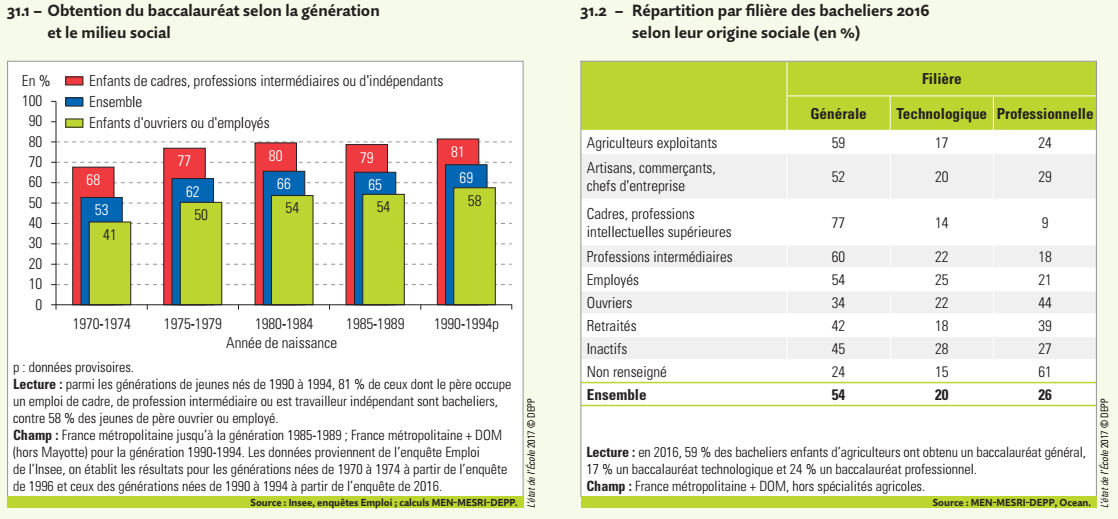 Ministère de l’Éducation Nationale - L’état de l’école 2017 - Janvier 2018 (page 77)Proposez une mesure des inégalités dans l’obtention du baccalauréat selon le milieu social parmi les jeunes nés entre 1970 et 1974. Faites la même chose pour la génération née entre 1990 et 1994.Que pouvez-vous conclure de vos résultats ?Pouvez-vous établir une relation entre le type de baccalauréat obtenu en 2016 et l’origine sociale des bacheliers ?En quoi le graphique et le tableau se complètent-ils ?Document 4 – Égalité des chances dans l’accès aux positions sociales ?Table de destinée sociale - 2017(1) ACCE = artisan, commerçant, chef d’entreprise.(2) PIS = profession intellectuelle supérieure.Champ : hommes actifs (sauf chômeurs n’ayant jamais travaillé) de 40 à 59 ans en 2017 dont le père avait une activité connue à la fin des études du fils.Source : INSEE, Enquête emploi en continu 2017 (Fichier détail – variables : CSPP, CSER, AG5, SEXE), novembre 2018.Calculs : Bruno Déchamps.Ce tableau se lit en colonne : en 2017, 49,1% des hommes de 40 à 59 ans fils de cadres sont devenus cadres eux-mêmes. Il n’y avait que 21,8% de cadres dans la génération des fils. Il y a donc sur-représentation des fils de cadres parmi les hommes cadres en 2017. S’il y avait égalité des chances d’accès aux postes de cadres les fils de cadres ne devraient devenir cadres que dans 21,8% des cas et cette valeur serait la même quelle que soit la profession du père.Les fils de cadres sont-ils plus souvent cadres qu’ils ne le seraient s’il y avait égalité des chances d’accès aux postes de cadres ?D’autres groupes socioprofessionnels sont-ils dans le même cas ?Un fils de cadre a-t-il de fortes chances de devenir employé ou ouvrier ?Un fils d’ouvrier a-t-il de fortes chances de devenir cadre ?Étape 2 : Tâche finale (20 mn)Questions de synthèseMontrez comment la socialisation différenciée selon le genre perpétue les rôles masculins et féminins dans nos sociétés.Montrez comment la socialisation différenciée selon l’origine sociale explique la reproduction sociale dans nos sociétés.Conseil : mobilisez ce que vous avez vu dans la vidéo ainsi que le travail effectué sur les documents précédents.Étape 3 (facultative) : Bonus (30 mn)Bonus 1 – Le partage des tâches au sein du coupleActivités selon le genreLecture : en 1974, les femmes consacraient en moyenne 2h19 par jour au travail professionnel (hors trajets domicile-travail et études).Champ : personnes de 18 ans ou plus, vivant en ménage ordinaire, France urbaine.Source : enquêtes Emploi du temps 1974, 1986, 1998 et 2010, Insee.Economie et Statistique n°478-479-480 Octobre 2015 - La vie quotidienne en France depuis 1974. Les enseignements de l'enquête Emploi du temps – Cécile BrousseParmi les grandes activités apparaissant en gras dans le document, quelles sont celles qui ont connu une évolution importante depuis 1974 ?Proposez une mesure des inégalités dans la répartition des tâches domestiques entre les hommes et les femmes en 2010.Les évolutions constatées vont-elles dans le sens d’une plus grande égalité dans la répartition des activités entre les hommes et les femmes ?Bonus 2 – L’homogamieFemmes vivant en couple selon leur GSP et celui de leur conjoint en 2017Hommes vivant en couple selon leur GSP et celui de leur conjoint en 2017Source : Fichiers détails de l’enquête emploi 2017 (variables : SEXE, CSER et CSTOTPRMCJ), novembre 2018.Calculs : Bruno Déchamps.GSP = Groupe SocioProfessionnelHomogamie Fait de choisir son conjoint dans le même groupe social que le sien.Faites une phrase avec la donnée en gras soulignée du premier tableau et du deuxième tableau.Que décrit la dernière colonne du 1° tableau ?Que décrit la dernière ligne du 2° tableau ?Dans quelles cases des tableaux peut-on lire l’homogamie ?Peut-on dire à la lecture de ces tableaux que le choix du conjoint se fait au hasard ? (Comparez les valeurs dans les colonnes 1 à 6 du 1° tableau à celles de la colonne Total – Comparez les lignes 1 à 6 du 2° tableau à celles de la ligne Total).Comment devenons-nous des acteurs sociaux ?--La socialisation différenciée (3/3)--Fichier d’activités%%PÈREPÈREPÈREPÈREPÈREPÈREPÈRE%%AgriculteurACCE (1)Cadreet PIS (2)ProfessionintermédiaireEmployéOuvrierEnsembleFILSAgriculteur25,20,60,50,50,50,62,9FILSACCE (1)7,521,210,68,27,58,710,3FILSCadre et PIS(2)10,723,749,129,821,711,521,8FILSProfession intermédiaire15,322,323,531,027,322,323,6FILSEmployé7,49,57,912,315,911,510,9FILSOuvrier34,022,78,518,327,245,430,5FILSEnsemble100100100100100100100en heures/minutes par jourFemmesFemmesFemmesFemmesHommesHommesHommesHommesen heures/minutes par jour19741986199820101974198619982010Activité professionnelle et études2h462h382h432h375h234h344h123h5301. Travail professionnel2h192h052h031h574h393h433h223h0702. Trajets domicile-travail (ou lieu d’étude)0h160h170h160h190h320h290h260h2803. Etudes0h110h160h240h210h120h220h240h18Activités domestiques5h325h074h334h072h032h352h362h3604. Cuisine1h121h040h580h540h160h170h170h2005. Vaisselle0h460h390h240h190h090h130h090h0906. Entretien du linge0h290h280h220h190h010h030h030h0407. Ménage0h540h520h580h500h110h110h130h1708. Courses0h390h400h410h350h240h280h330h2809. Soins et éducation des enfants0h380h350h310h350h090h130h110h1610. Tricot, couture0h280h200h080h040h010h010h000h0011. Bricolage0h020h020h040h040h190h260h300h2212. Jardinage, soins aux animaux0h100h120h120h110h190h230h210h1913. Travaux domestiques divers0h140h150h150h160h140h200h190h21Activités personnelles et récupération12h1212h0712h1012h2212h1511h5211h5712h0114. Sommeil, toilette, soins personnels9h379h389h409h429h279h179h189h1915. Sieste, détente0h330h340h220h290h310h310h250h2816. Repas2h021h552h082h112h172h042h142h14Activités de loisir et temps libre3h304h084h344h544h194h595h155h3017. Télévision1h171h392h052h031h301h572h152h1818. Radio, écoute de musique0h050h050h030h020h080h080h050h0219. Lecture0h260h260h270h200h360h320h270h1720. Promenade0h100h130h170h170h170h180h240h1921. Sport0h010h040h040h060h060h120h090h1422. Spectacle0h020h040h050h050h040h060h060h0623. Conversation0h330h320h190h210h290h320h150h1724. Visite, réception de la famille ou d’amis0h210h250h270h290h190h200h300h2925. Participation associative ou religieuse0h040h050h070h060h050h060h110h0726. Activités récréatives (jeux,…)0h050h090h120h270h110h140h210h4027. Trajets (sauf ceux à but professionnel ou domestique)0h260h260h280h380h340h340h320h41Total24h24h24h24h24h24h24h24hEn %G.S.P. de la femmeG.S.P. de la femmeG.S.P. de la femmeG.S.P. de la femmeG.S.P. de la femmeG.S.P. de la femmeG.S.P. de la femmeG.S.P. de l’homme123456Total1. Agriculteurs exploitants70,12,41,11,61,62,22,42. Artisans, commerçants et chefs d'entreprise3,037,67,67,58,46,79,23. Cadres et professions intellectuelles supérieures3,117,356,325,610,35,621,54. Professions intermédiaires4,615,721,834,622,115,024,55. Employés2,19,36,010,515,910,011,96. Ouvriers17,117,87,220,141,660,430,6Total100,0100,0100,0100,0100,0100,0100,0En %G.S.P. de la femmeG.S.P. de la femmeG.S.P. de la femmeG.S.P. de la femmeG.S.P. de la femmeG.S.P. de la femmeG.S.P. de la femmeG.S.P. de l’homme123456Total1. Agriculteurs exploitants31,54,67,219,628,78,4100,02. Artisans, commerçants et chefs d'entreprise0,318,712,823,238,66,4100,03. Cadres et professions intellectuelles supérieures0,23,740,133,720,12,3100,04. Professions intermédiaires0,22,913,739,937,95,4100,05. Employés0,23,67,725,056,17,5100,06. Ouvriers0,62,73,618,657,117,5100,0Total1,14,615,328,241,98,9100,0